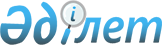 О внесении изменения и дополнения в решение Сандыктауского районного маслихата от 29 октября 2013 года № 19/2 "Об утверждении Правил оказания социальной помощи, установления размеров и определения перечня отдельных категорий нуждающихся граждан по Сандыктаускому району"
					
			Утративший силу
			
			
		
					Решение Сандыктауского районного маслихата Акмолинской области от 11 ноября 2015 года № 37/4. Зарегистрировано Департаментом юстиции Акмолинской области 30 ноября 2015 года № 5100. Утратило силу решением Сандыктауского районного маслихата Акмолинской области от 20 мая 2016 года № 3/8      Сноска. Утратило силу решением Сандыктауского районного маслихата Акмолинской области от 20.05.2016 № 3/8 (вступает в силу и вводится в действие со дня подписания).

      Примечание РЦПИ.

      В тексте документа сохранена пунктуация и орфография оригинала.

      В соответствии с пунктом 2-3 статьи 6 Закона Республики Казахстан от 23 января 2001 года "О местном государственном управлении и самоуправлении в Республике Казахстан", Типовыми правилами оказания социальной помощи, установления размеров и определения перечня отдельных категорий нуждающихся граждан, утвержденными Постановлением Правительства Республики Казахстан от 21 мая 2013 года № 504, Сандыктауский районный маслихат РЕШИЛ:

      1. Внести в решение Сандыктауского районного маслихата "Об утверждении Правил оказания социальной помощи, установления размеров и определения перечня отдельных категорий нуждающихся граждан по Сандыктаускому району" от 29 октября 2013 года № 19/2 (зарегистрировано в Департаменте юстиции Акмолинской области № 3890, опубликовано 6 декабря 2013 года в газете "Сандыктауские вести") следующее изменение и дополнение:

      абзац 12 пункта 9 раздела 2 Правил оказания социальной помощи, установления размеров и определения перечня отдельных категорий нуждающихся граждан по Сандыктаускому району изложить в новой редакции:

      "студентам из малообеспеченных семей и социально-уязвимых слоев населения.";

      дополнить подпункт 1) пункта 11 раздела 2 Правил оказания социальной помощи, установления размеров и определения перечня отдельных категорий нуждающихся граждан по Сандыктаускому району абзацем 6 следующего содержания:

      "студентам из малообеспеченных семей и социально-уязвимых слоев населения, обучающимся по очной форме обучения в высших медицинских учебных заведениях Республики Казахстан с учетом отработки в Сандыктауском районе в размере стоимости годового обучения. Выплата производится на основании справки, подтверждающей статус малообеспеченной семьи или справки, подтверждающей принадлежность заявителя (семьи) к социально-уязвимым слоям населения, справки с места учебы, копии договора с учебным заведением и копии договора между акиматом района, студентом и работодателем.".

      2. Настоящее решение вступает в силу со дня государственной регистрации в Департаменте юстиции Акмолинской области и вводится в действие со дня официального опубликования.



      "СОГЛАСОВАНО"



      11 ноября 2015 года


					© 2012. РГП на ПХВ «Институт законодательства и правовой информации Республики Казахстан» Министерства юстиции Республики Казахстан
				
      Председатель сессии
районного маслихата

В.Эльвейн

      Секретарь районного
маслихата

С.Клюшников

      Аким Сандыктауского
района

А.Исмагамбетов
